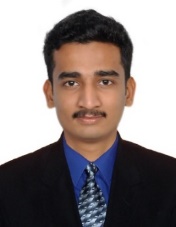 Experienced and dedicated Banking Advisor eager to resume full-time banking / customer relation career. Offer a proven track record of commended performance of Banking advisor and business development, with a passion towards the sales and marketing profession and an unwavering commitment to optimize the mutual benefits of the organization, customers and self. Key Skills & Competencies- Exceptional customer service skills		- Business prospecting- Analytical problem solver			- Key relationship management- Proficient salesperson			- Careful in documentation  		- Strong presentation skills			- Persuasive communicator			- Revenue Optimizer				- Energetic & Friendly 	Professional SummaryRemarkable contribution towards building and maintaining the customers’ strength & satisfaction. Advised the organization on ways for providing quality and prompt banking services to clientsPresented the most suitable investment plans to different levels of the customers’ with optimum rate of returns on their investments.Advise the customers the benefits of the products as offered by the bank as well as the third party offered products and customize to their requirements.Help the customers to prepare the proper documentation and KYC forms. Extent hands to the clients to get their claims released at the soonest. Address the clients’ inquiries to help their financial planning and recommend from various investment options.Capable of achieving the targets within deadlines.Maintaining HNI client relationship and NRI client support.Active participation in bank daily activities, meetings and bank digitalization support.Maintaining and updating registers.Experience - 3 Years	Organization 	:  Federal Bank, India.Tenure	:  01 July 2013 to 30 Nov 2016Position 	:  Banking AdvisorEducational QualificationB. Com with CA from University of Calicut, India - 2016. Computer SkillsHardware & Networking, Graphic designing, Microsoft office.Activities & HobbiesSports activities Basic Computer knowledge.Personal ProfileAge & Date of Birth		: 22 Years - 22 Apr 1995Nationality 			: IndianReligion 			: IslamMarital Status			: Single	Languages Known		: English & MalayalamVisa Status			: Visit Visa______________________________________MOHEMMED MOHEMMED.331791@2freemail.com 